REGOLAMENTOConcorso nazionale di lingua italiana materna “EU VORBESC ITALIANA / IO PARLO ITALIANO”ArgomentoL’Associazione degli Italiani di Romania – RO.AS.IT., con il sostegno del Ministero dell’Istruzione, nel periodo 15 marzo – 15 settembre 2023, organizzerà la quinta edizione del concorso dedicato alla promozione della lingua italiana materna, intitolato “EU VORBESC ITALIANA / IO PARLO ITALIANO”.Il concorso si svolge conformemente all’ALLEGATO n. 5 dell’O.M.E. n. 3027/12.01.2023, tramite cui lo stesso è incluso nel calendario ufficiale del Ministero dell’Istruzione, contenente i concorsi nazionali per l’anno scolastico 2022-2023.Il concorso è nazionale e ha come scopo quello di incoraggiare gli italofoni, rivolgendosi a: alunni di madrelingua italiana;alunni che studino la lingua italiana come lingua materna;alunni di origini italiane che conoscano la lingua italiana anche senza studiarla in ambito istituzionale;alunni provenienti da famiglie miste (uno dei genitori è italiano) e che conoscano la lingua italiana anche senza studiarla in ambito istituzionale.Gli obiettivi perseguiti sono:promozione / sviluppo dell’insegnamento in lingua italiana come lingua materna, tramite l’applicazione delle leggi in vigore;identificazione dei madrelingua di lingua italiana;scoprire, coltivare e stimolare il talento letterario degli alunni;incoraggiare gli scambi d’esperienza culturale tra alunni e tra alunni e docenti.Già dall’anno 2010, con il titolo di “Gli italiani di Romania. Un’etnia dalle antiche radici”, l’Associazione degli Italiani di Romania – RO.AS.IT. ha organizzato, grazie alla propria comunità, concorsi di saggi riguardanti la cultura e la storia della minoranza italiana di Romania. Pertanto, la presente iniziativa proviene da un’esperienza che desideriamo valorizzare ed estendere, appellando al sostegno ricevuto dal Ministero dell’Istruzione.Competenze specificheLa realizzazione di testi in lingua italiana, tenendo presenti le parti costitutive di una composizione, rispettando le categorie semantiche e le regole grammaticali studiate.Valori e propositiColtivare un atteggiamento positivo rispetto alla lingua italiana e riconoscerne il ruolo nello sviluppo personale e nell’arricchimento dell’orizzonte culturale;Coltivare la fiducia delle proprie abilità di comunicazione;Essere consapevoli del ruolo della lingua italiana come mezzo d’accesso allo sviluppo del patrimonio culturale universale;Sviluppare una sensibilità interculturale.Modalità organizzativeLa competizione si rivolge agli alunni delle unità educative ginnasiali (a partire dalla VII classe) e liceali di tutte le provincie del paese e dei settori del municipio di Bucarest. A livello scolastico, con l’approvazione dei docenti coordinatori, gli alunni invieranno i saggi scritti presso l’indirizzo email sottostante, insieme a un formulario che ogni partecipante dovrà compilare con i propri dati personali, conformemente alle richieste di ciascuna voce. Il modulo d’iscrizione è allegato al presente Regolamento.Una commissione mista riceverà, analizzerà, valuterà e premierà i lavori migliori. Saranno accordati 3 premi e una menzione speciale. Modalità di partecipazioneCompilare il modulo d’iscrizione;Comporre un saggio in lingua italiana su uno dei temi enunciati a seguire;Inviare il formulario e il saggio all’indirizzo e-mail: ioparlo@roasit.ro nell’intervallo 15 marzo – 15 settembre 2023.I saggi che non saranno accompagnati dal formulario d’iscrizione completo e correttamente compilato, come anche quelli inviati ad altri indirizzi di posta elettronica o che superino il termine di raccolta delle opere, saranno squalificati.Tappe di svolgimento I tappa, nel periodo 15 marzo – 15 settembre: invio dei saggi e dei formulari d’iscrizione via mail all’indirizzo elettronico ioparlo@roasit.ro; II tappa, nel periodo 15 settembre 2023 – 15 ottobre 2023: valutazione dei lavori da parte della commissione;III tappa durante la Settimana della Lingua Italiana nel Mondo (ottobre 2023) – annuncio dei vincitori e festa di premiazione.RichiesteLa realizzazione di un saggio in lingua italiana che contenga: 3.000 – 4.000 segni spazi inclusi (alunni ginnasiali); 4.000 – 5.000 segni spazi inclusi (alunni liceali).Nella stesura dei testi sarà utilizzato il font “Times New Roman”, grandezza 12, interlinea 1.5, in Giustificato.TemiI temi scelti per il saggio potranno essere:descrizione della propria famiglia; una storia legata agli italiani della zona in cui abita il partecipante / il passato storico della località di domicilio / le coordinate dell’evoluzione storica della minoranza italiana nel periodo contemporaneo / elementi identitari; l’importanza della lingua materna per il partecipante;un ricordo / evento raccontato da parenti di origini italiane del partecipante;persone e luoghi: aspetti della vita cittadina, obiettivi turistici e culturali, personalità importanti;consuetudini e tradizioni: piatti specifici delle feste tradizionali, attività specifiche svolte durante le feste tradizionali (ripresa e arricchimento);incursioni nel mondo dell’arte: personaggi preferiti di racconti / libri e film;l’universo culturale italiano: passato e presente;la società dell’informazione e i mezzi di comunicazione moderni: comunicazione non verbale, pubblicità e annunci su stampa, radio e televisione, internet;elementi culturali dello spazio italiano: riferimento storici. Gli albori della letteratura italiana / il primo Rinascimento, le principali tappe e la diffusione del modello rinascimentale / umanismo / riforma e controriforma / classicismo / barocco / commedia dell’arte / gli inizi dell’illuminismo.Si assegneranno punti per:accuratezza della lingua – correttezza d’espressione;vocabolario, grammatica, ortografia;immaginazione, autenticità, originalità;estetica della presentazione, rispetto delle richieste;riceveranno punti in più i testi accompagnati da fotografie che illustrino l’argomento scelto.PremiDopo la valutazione dei saggi ricevuti entro il termine precisato, saranno scelti i vincitori del concorso “EU VORBESC ITALIANA / IO PARLO ITALIANO”, che riceveranno premi composti da libri e riviste. Allo stesso modo, tra le opere premiate, le migliori saranno pubblicate sulla rivista dell’Associazione degli Italiani di Romania – RO.AS.IT., “Siamo di nuovo insieme”.Disposizioni e normeL’Associazione degli Italiani di Romania – RO.AS.IT. avvia e gestisce l’organizzazione del concorso, riceve e valuta insieme a una commissione mista, composta da specialisti con competenze in materia, i lavori inviati dai partecipanti, all’indirizzo e-mail: ioparlo@roasit.ro. In casi ben motivati, la RO.AS.IT. può introdurre modifiche in alcuni articoli del presente Regolamento, badando che tutti i partecipanti siano informati per tempo delle modifiche apparse.NOTA: Per qualsiasi altra informazione, i partecipanti si rivolgeranno a:Associazione degli Italiani di Romania – RO.AS.IT.Tel: 0372772459E-mail: ioparlo@roasit.ro oppure secretariat@roasit.ro Persone di contatto:Olivia SIMION, Specialista in Comunicazione e relazioni col pubblico – olivia.simion@roasit.ro; 0747127989.PRESIDENTE,Ioana GROSARU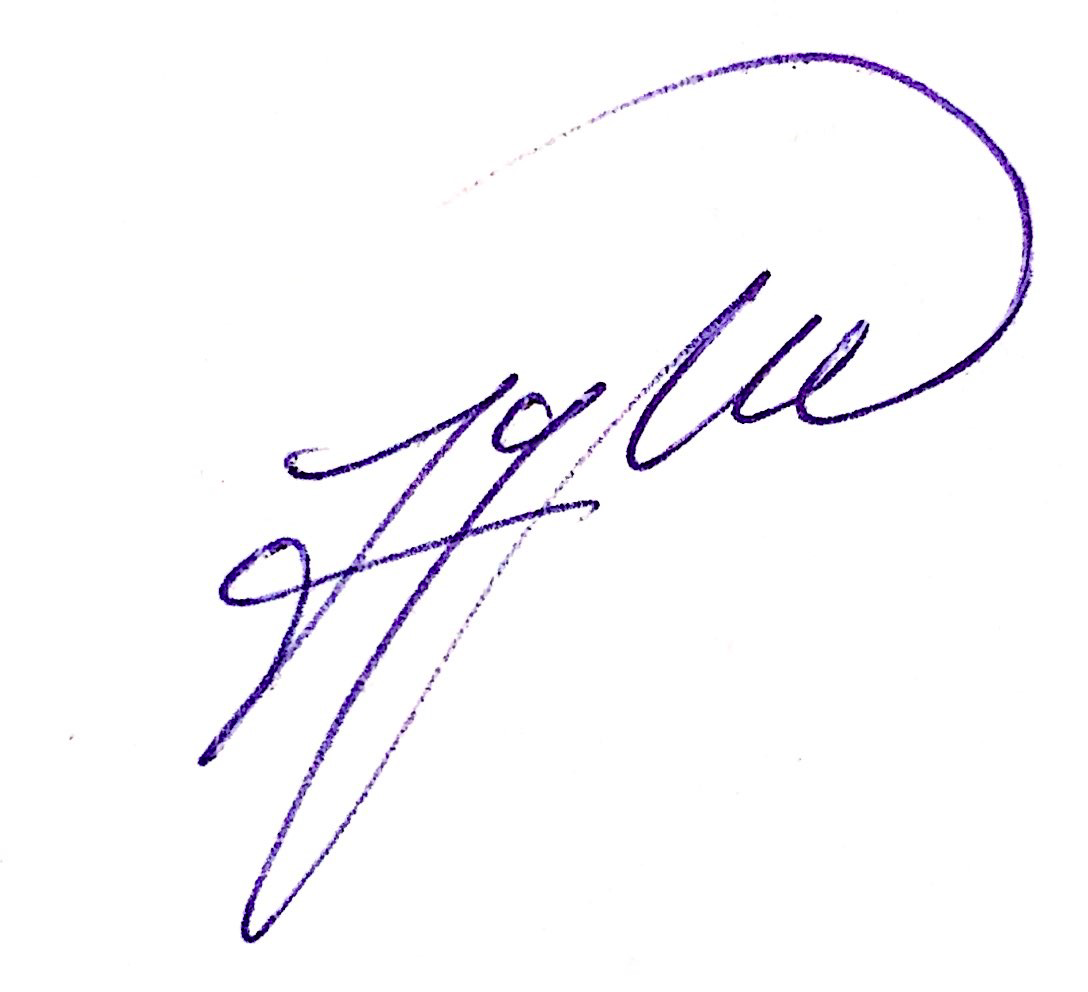 